令和４年　紅白歌合戦‼　今年の紅白歌合戦は、なんと3年ぶりの日曜デイで行いました！！新型コロナ感染症の影響で休止しておりましたが、満を持して復活！！私は、デイケアに異動してきて3年目に入った所ですので、自分自身にとっては初めての日曜デイとなりました！！さて、前日からせっせと準備・・・。おや？なにやら不思議な形のカバンを持ってらっしゃる方がいますね。もしやこれは？！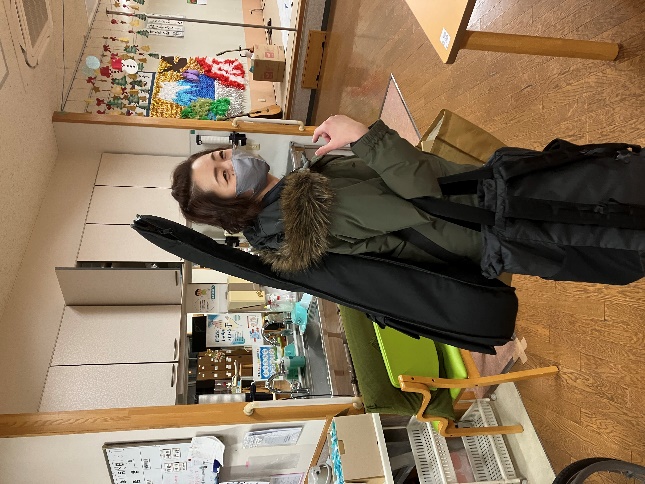 いつもとちがうレイアウトが完成！！ステージも完璧！バックのポスターが良い味を出していますね！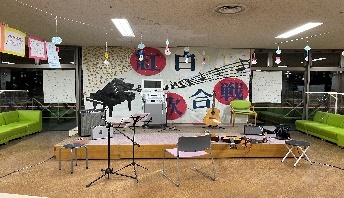 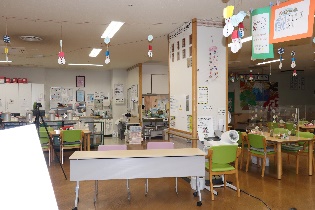 午前中はウェルカムドリンクからのプチビュッフェ！！なんとも美味しそうな料理が並びました！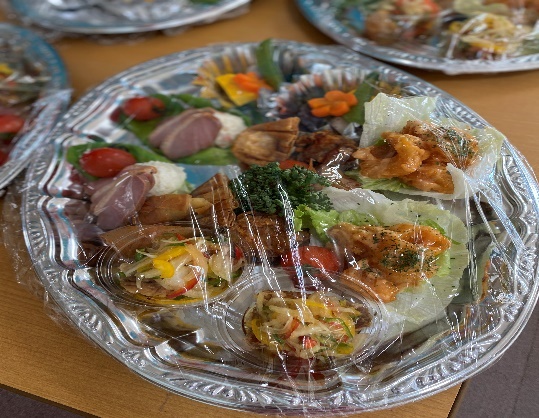 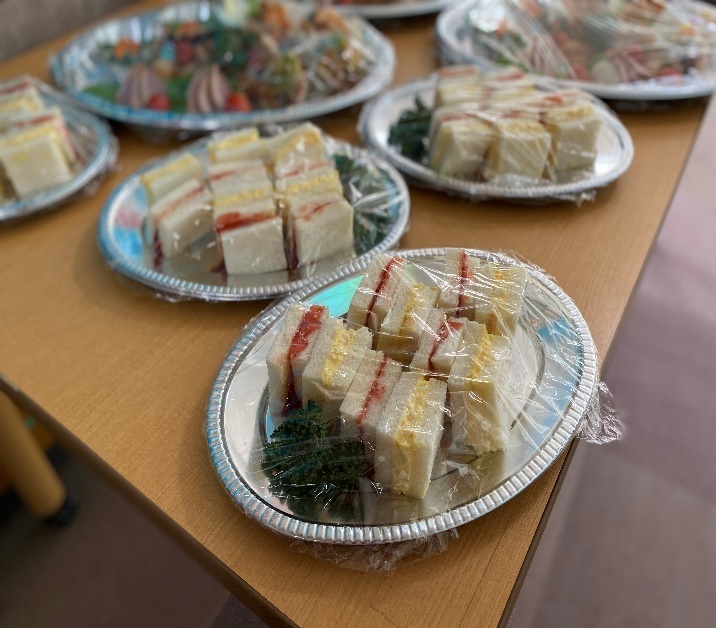 それを召し上がる利用者様達のいい表情。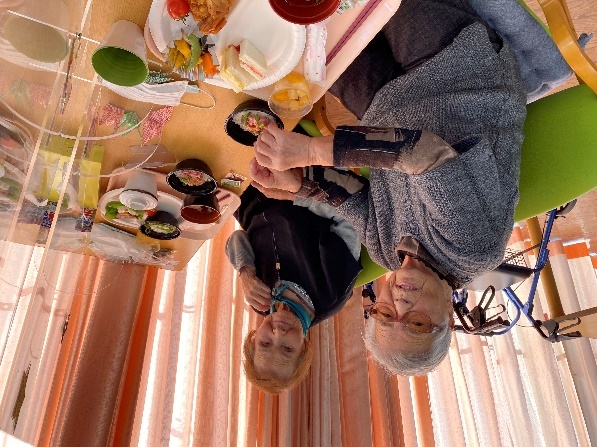 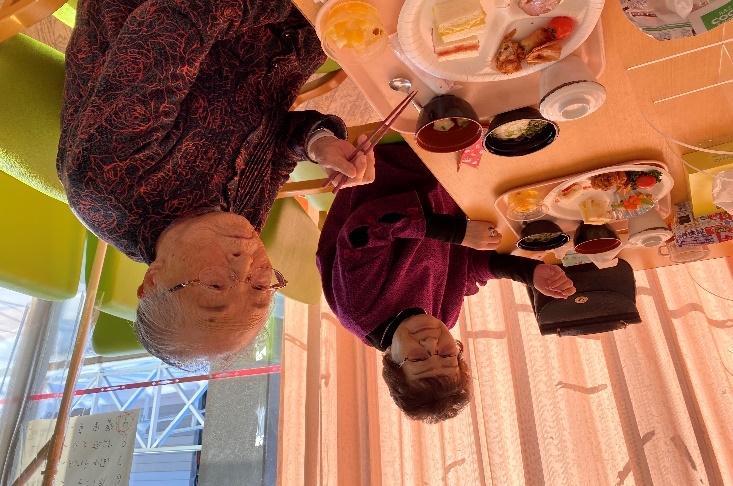 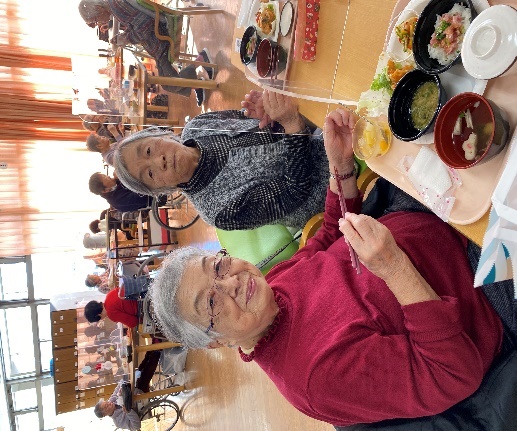 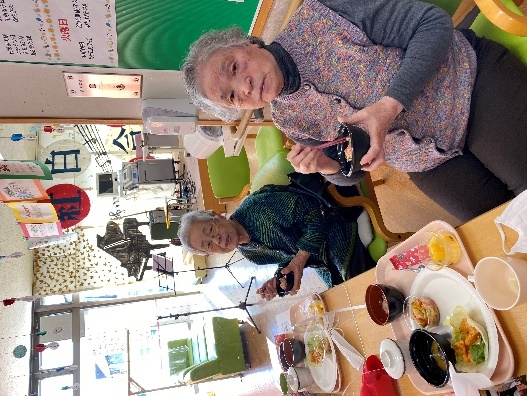 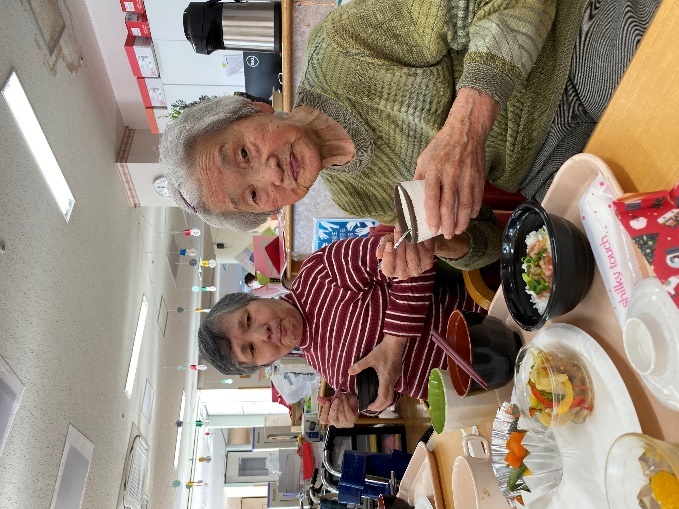 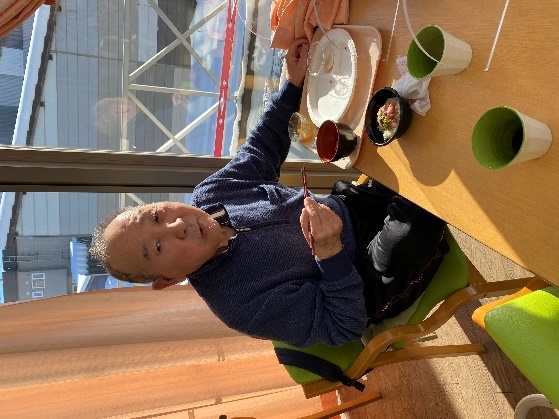 お膳の箸袋に当たりのシールを貼ってお楽しみ抽選会も行ないました！当たりを引いた方々の表情たるや…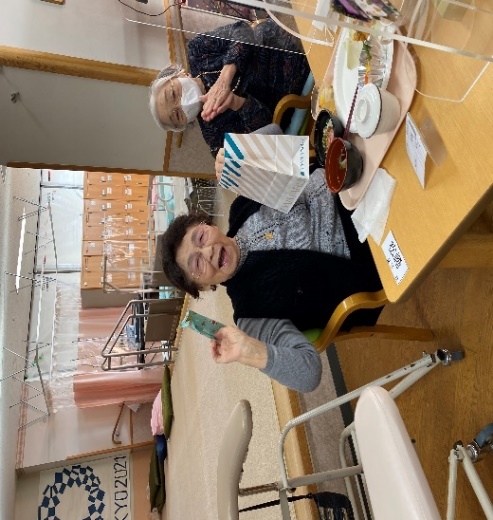 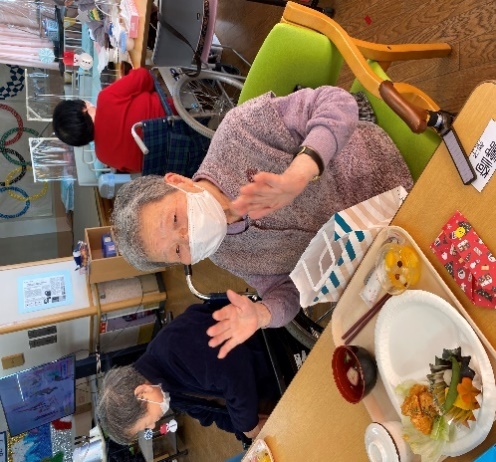 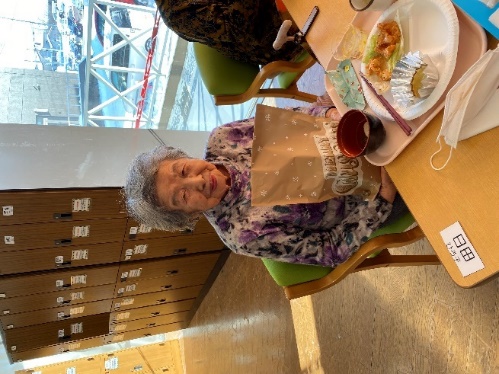 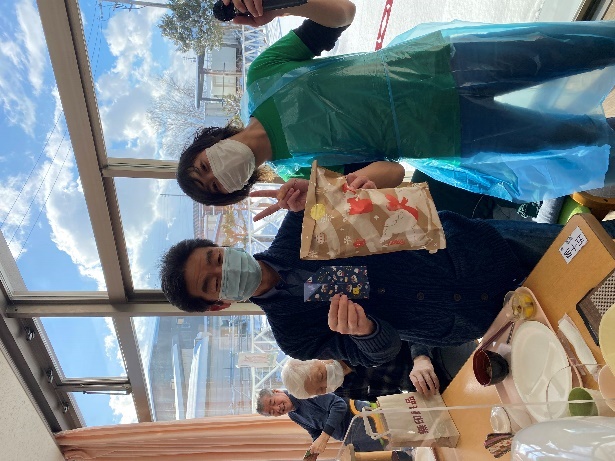 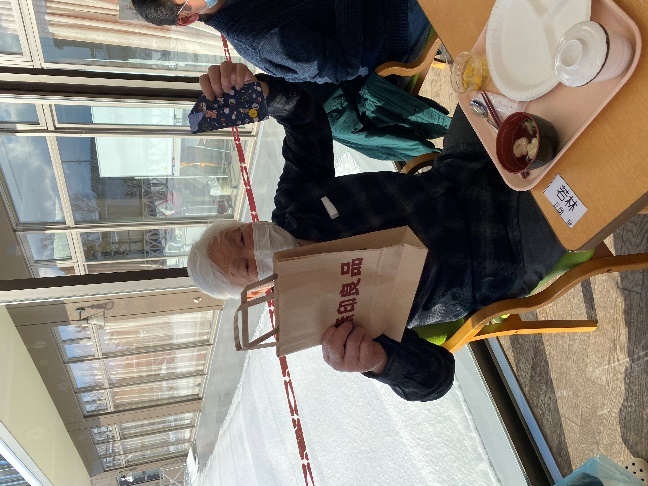 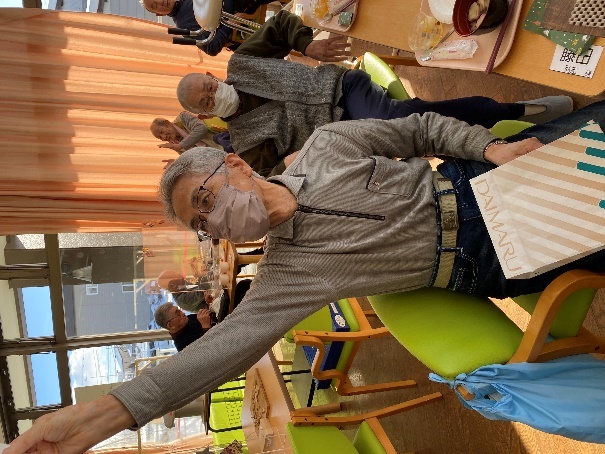 皆様に大変喜んでいただきました。　それでは紅白歌合戦時の様子をご覧ください！！出場してくださった皆様の素晴らしいステージに全員がほれぼれしました。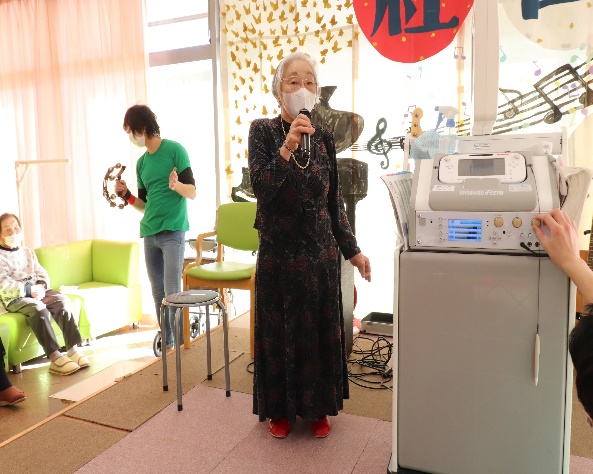 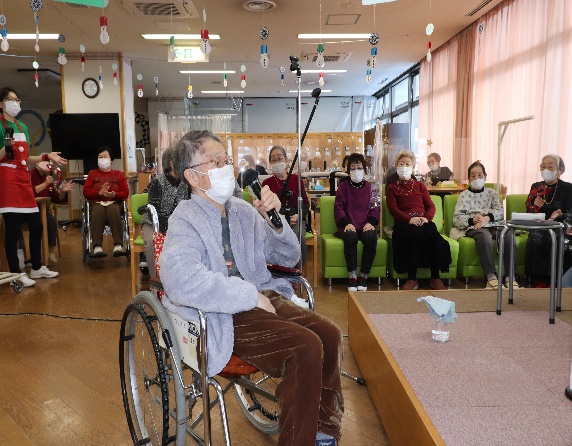 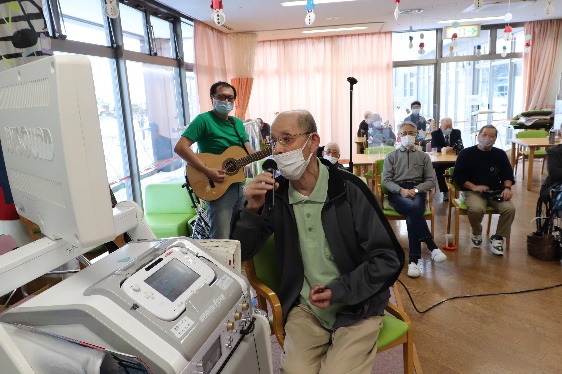 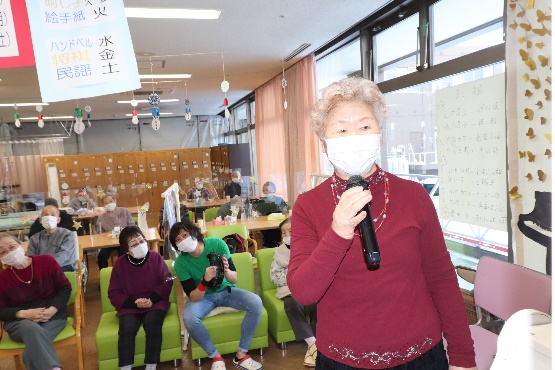 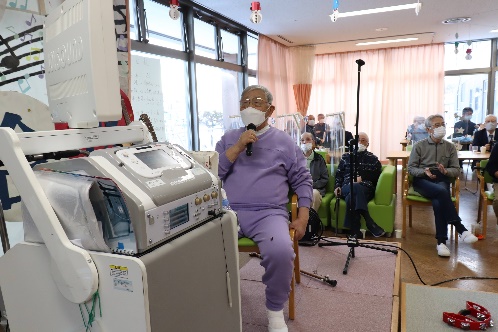 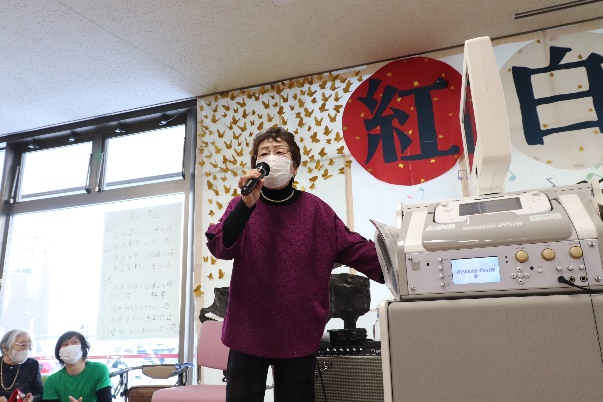 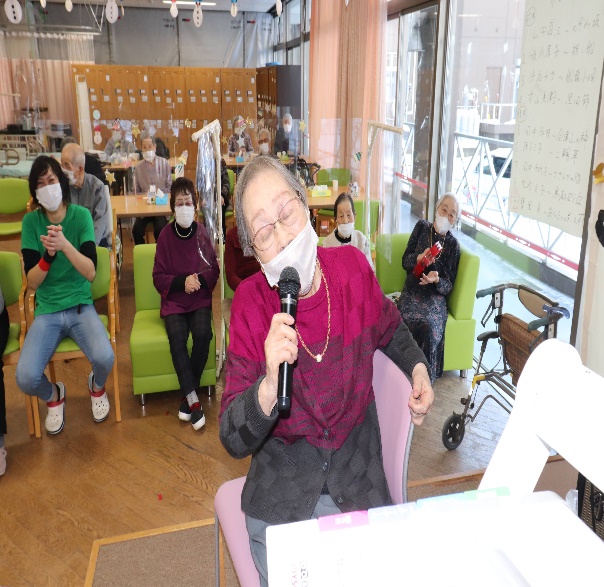 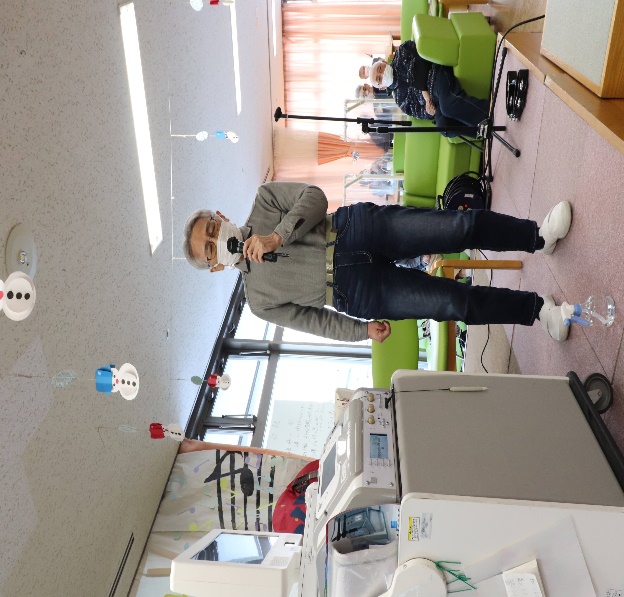 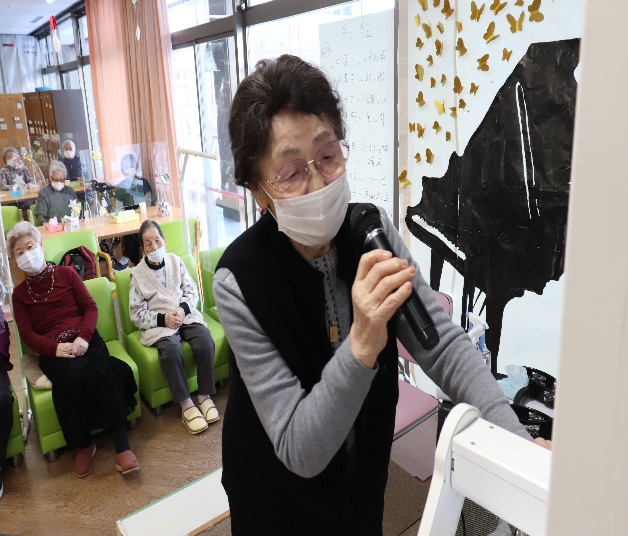 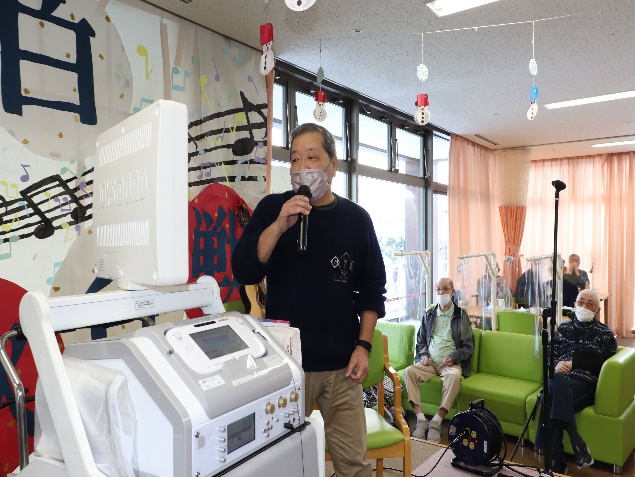 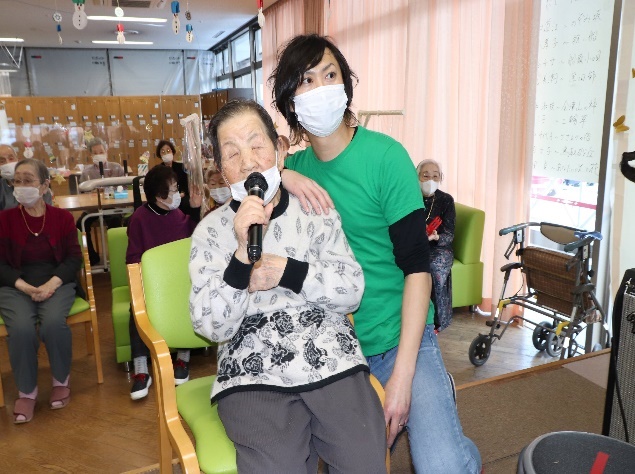 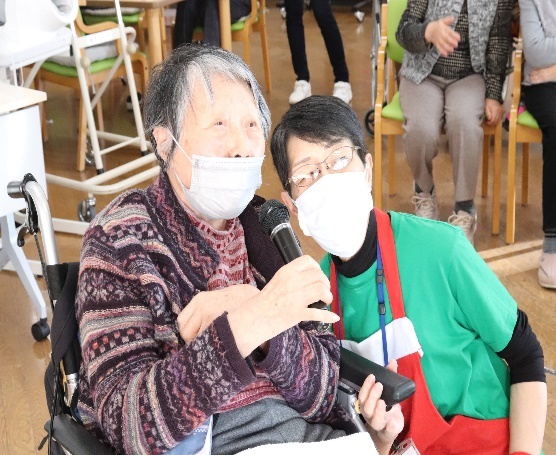 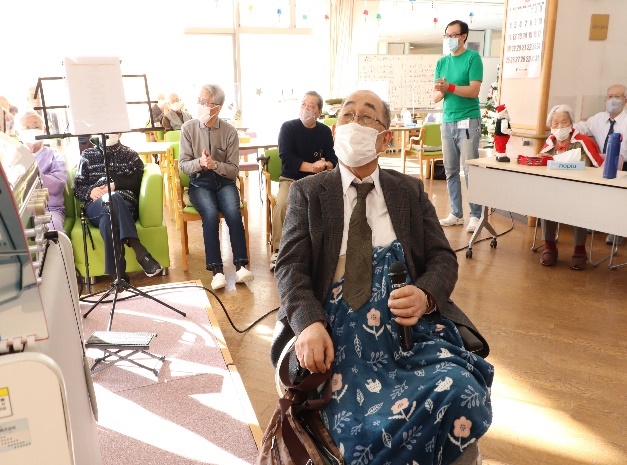 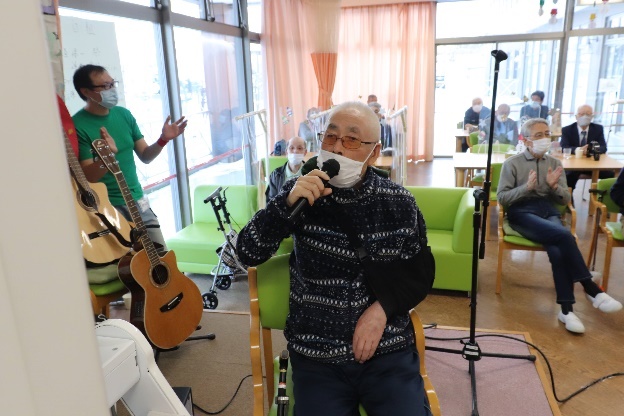 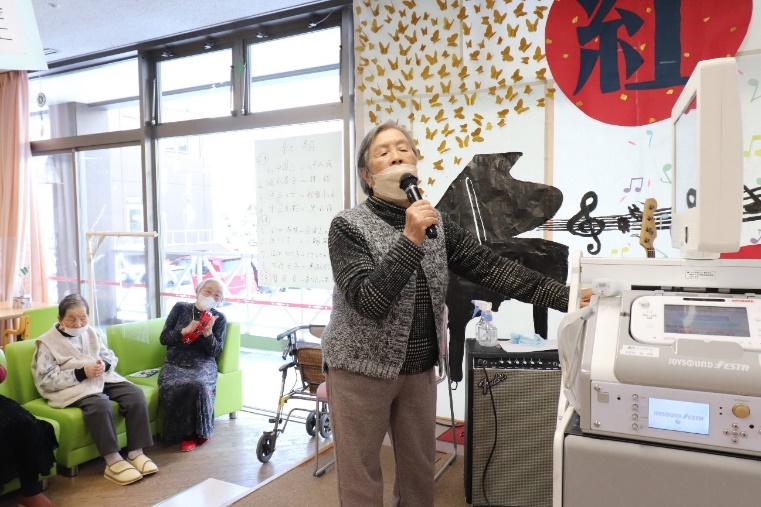 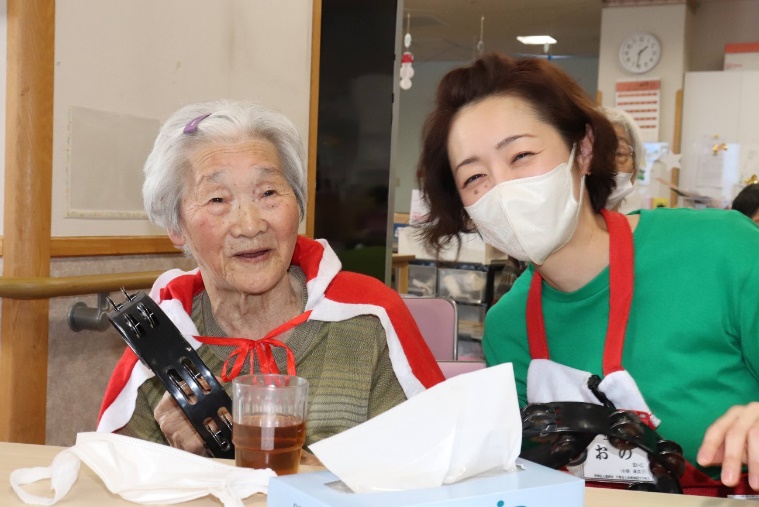 出演者の皆様、本当にありがとうございました！！審査員も頑張ってくれました！！職員も生演奏を交えて生歌を披露しました。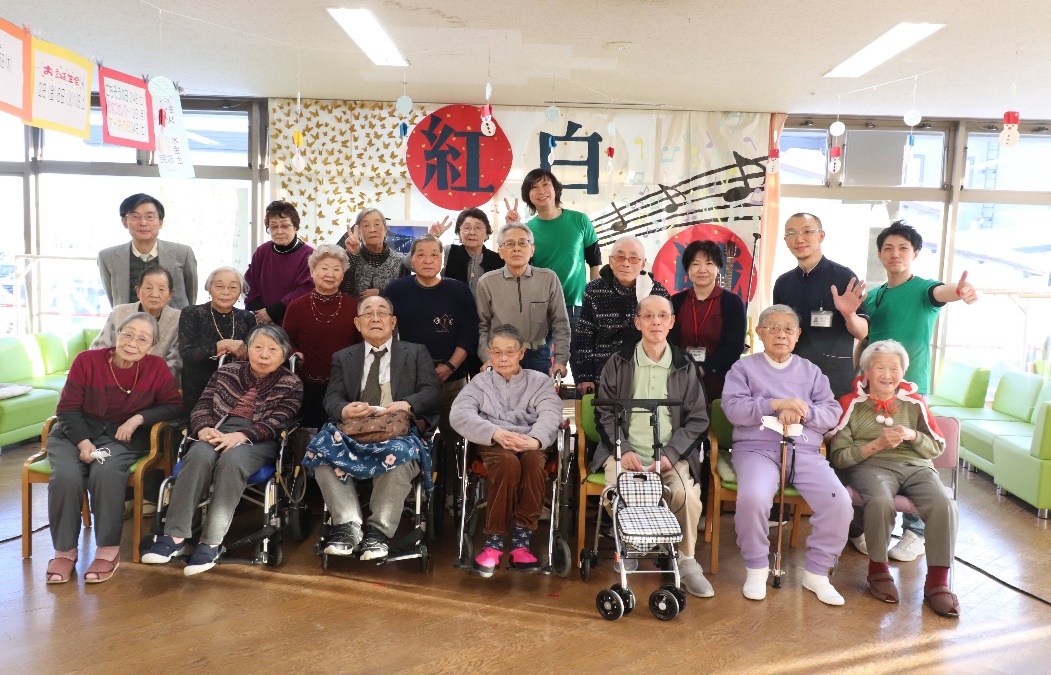 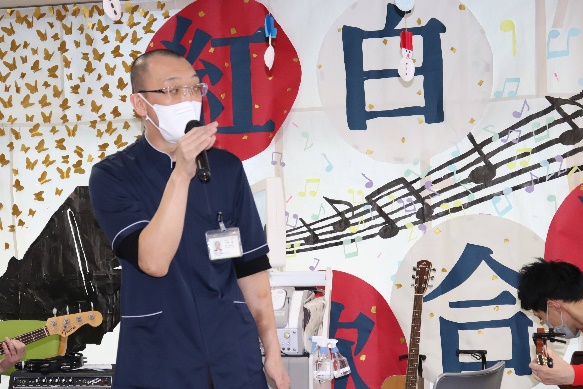 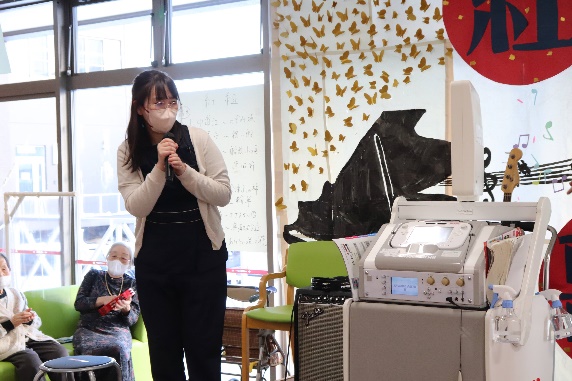 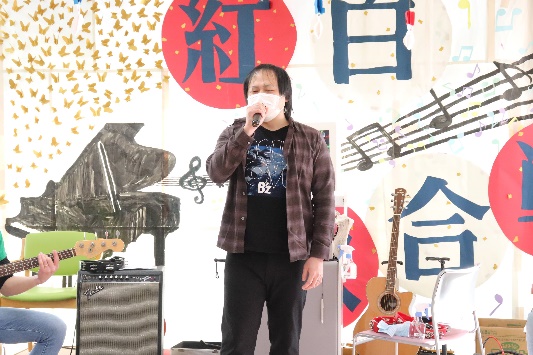 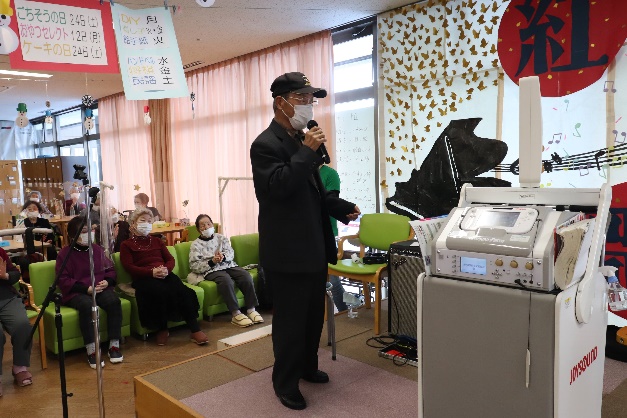 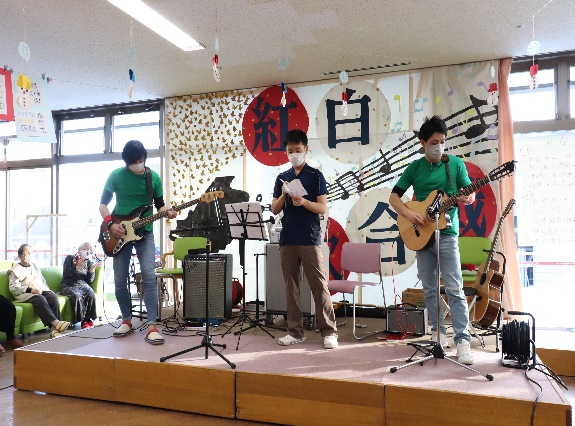 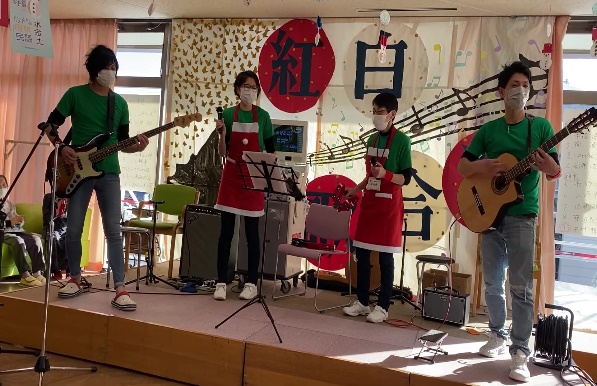 さて、なにやら不思議なカバンを持っていた、うちの小野主任なのですが…ギター歴２週間弱でステージに立つという偉業を達成！！かっこよかったです！！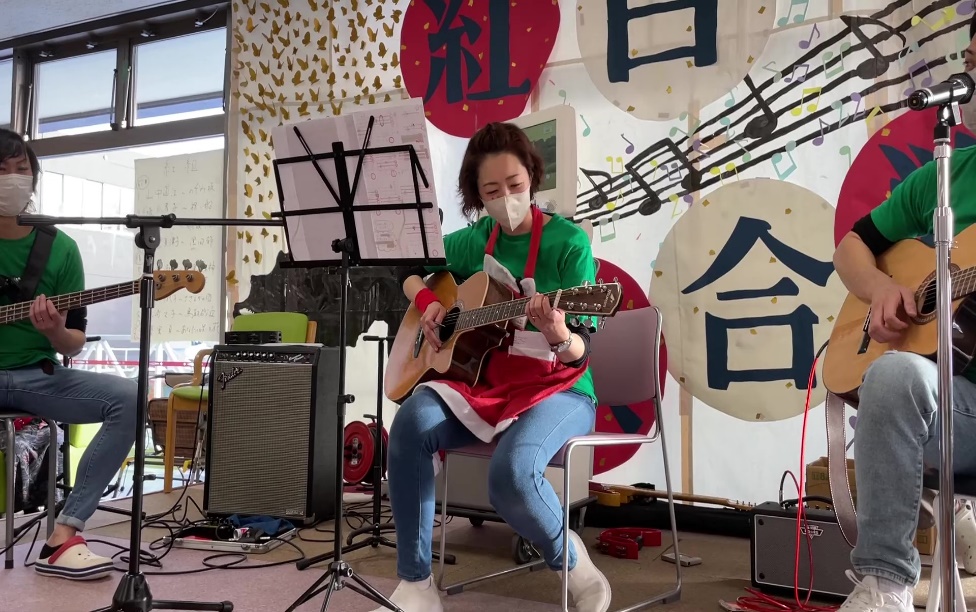 最後にスマイルギャラリーをどうぞ！！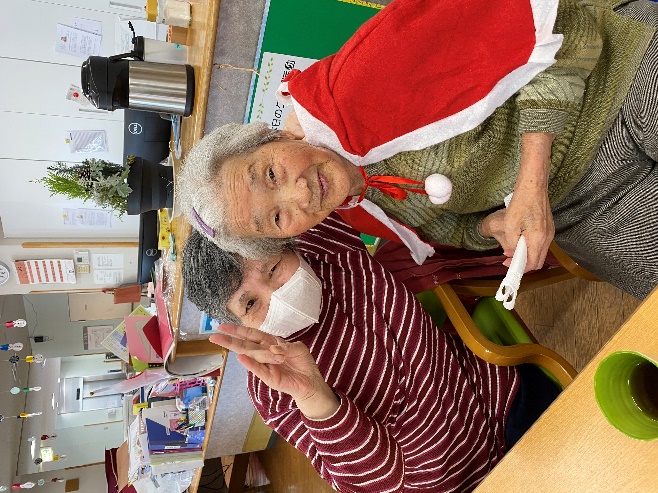 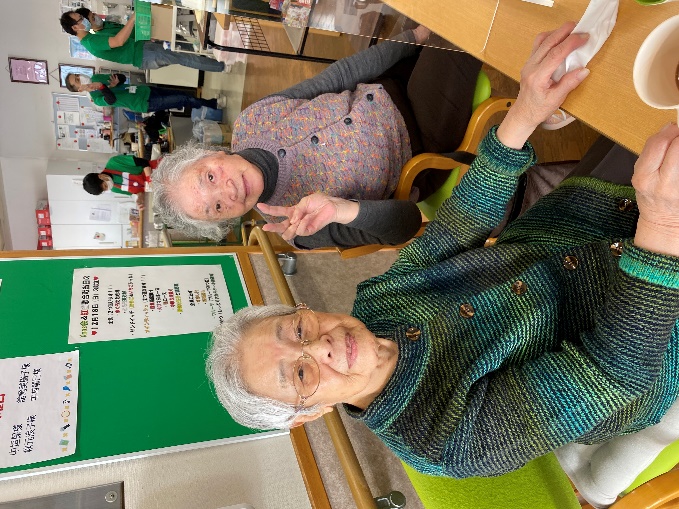 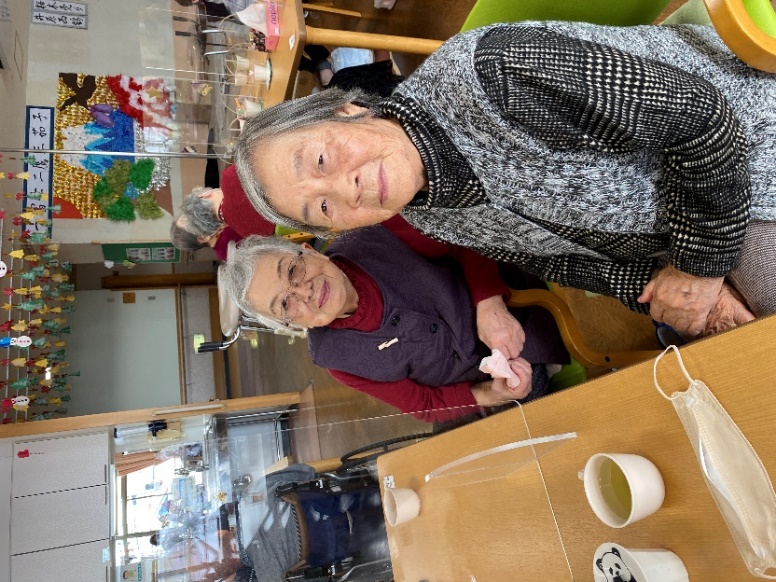 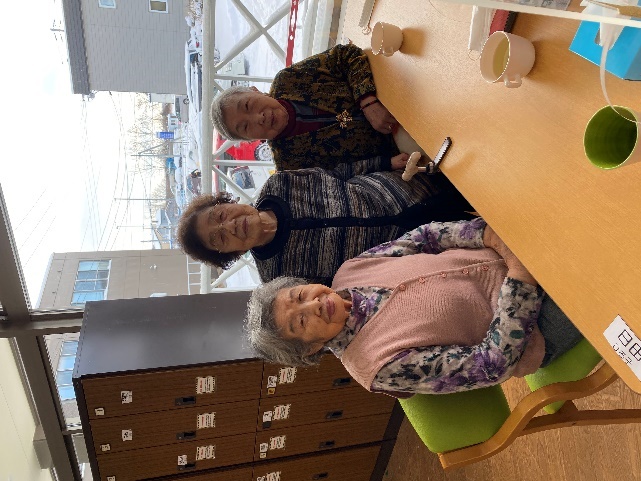 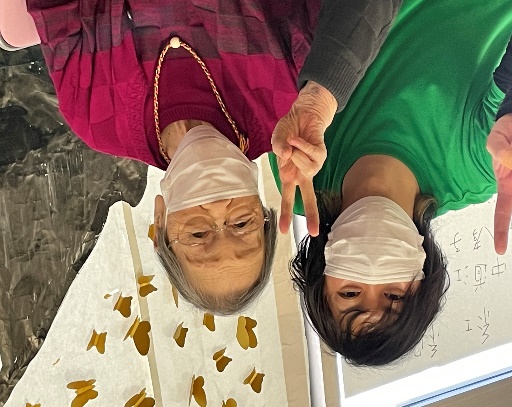 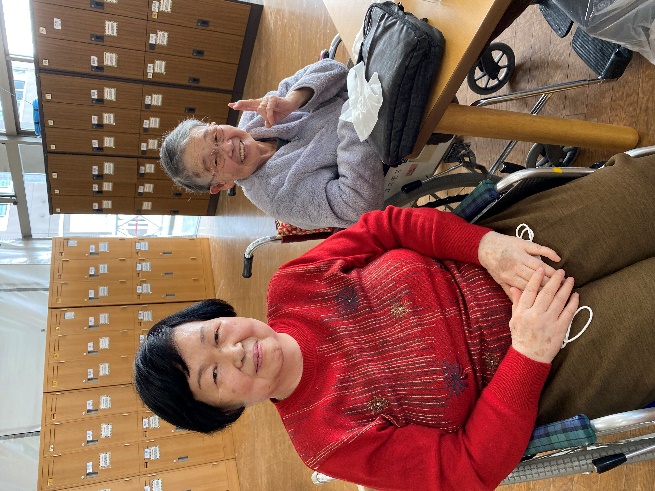 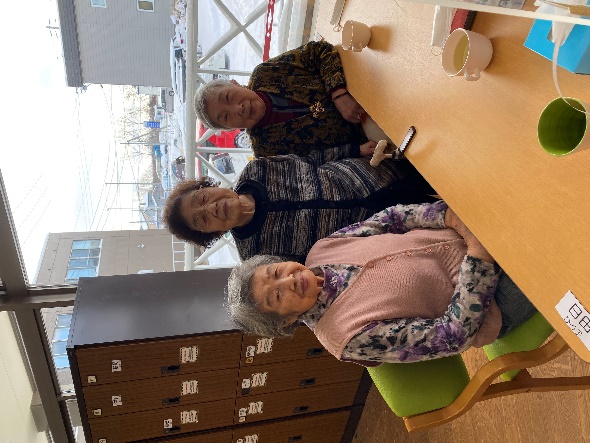 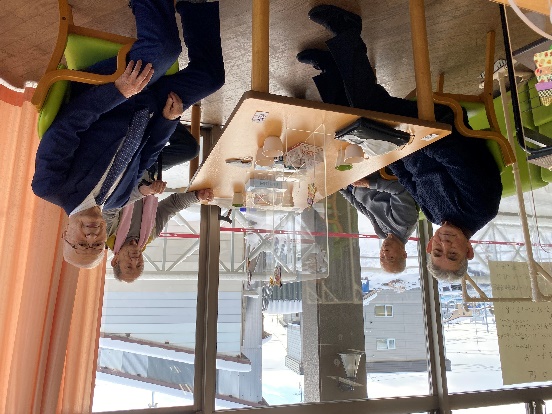 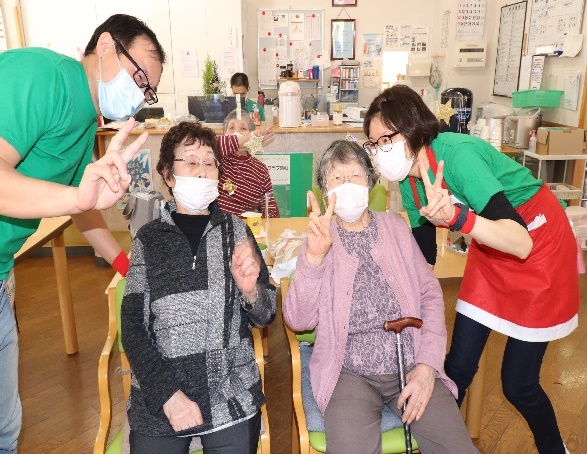 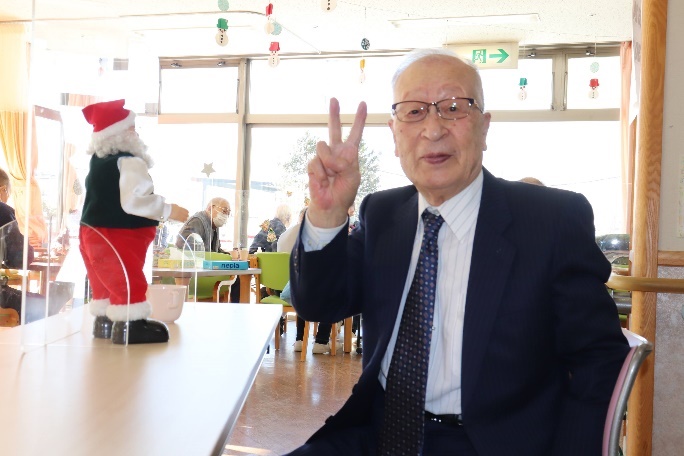 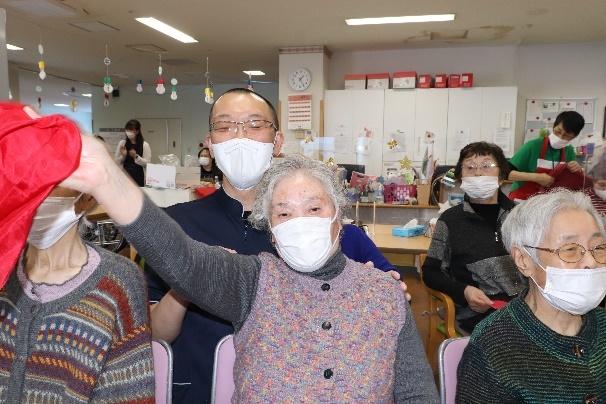 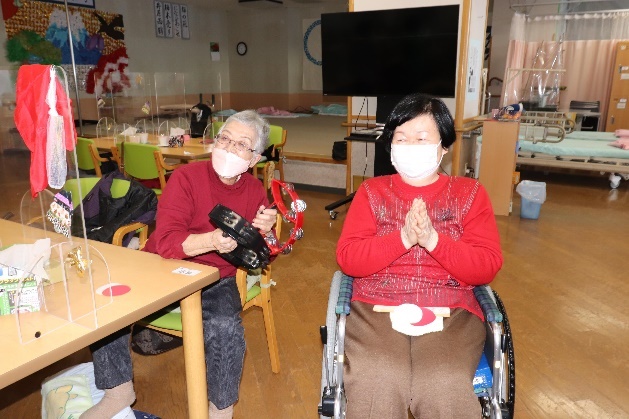 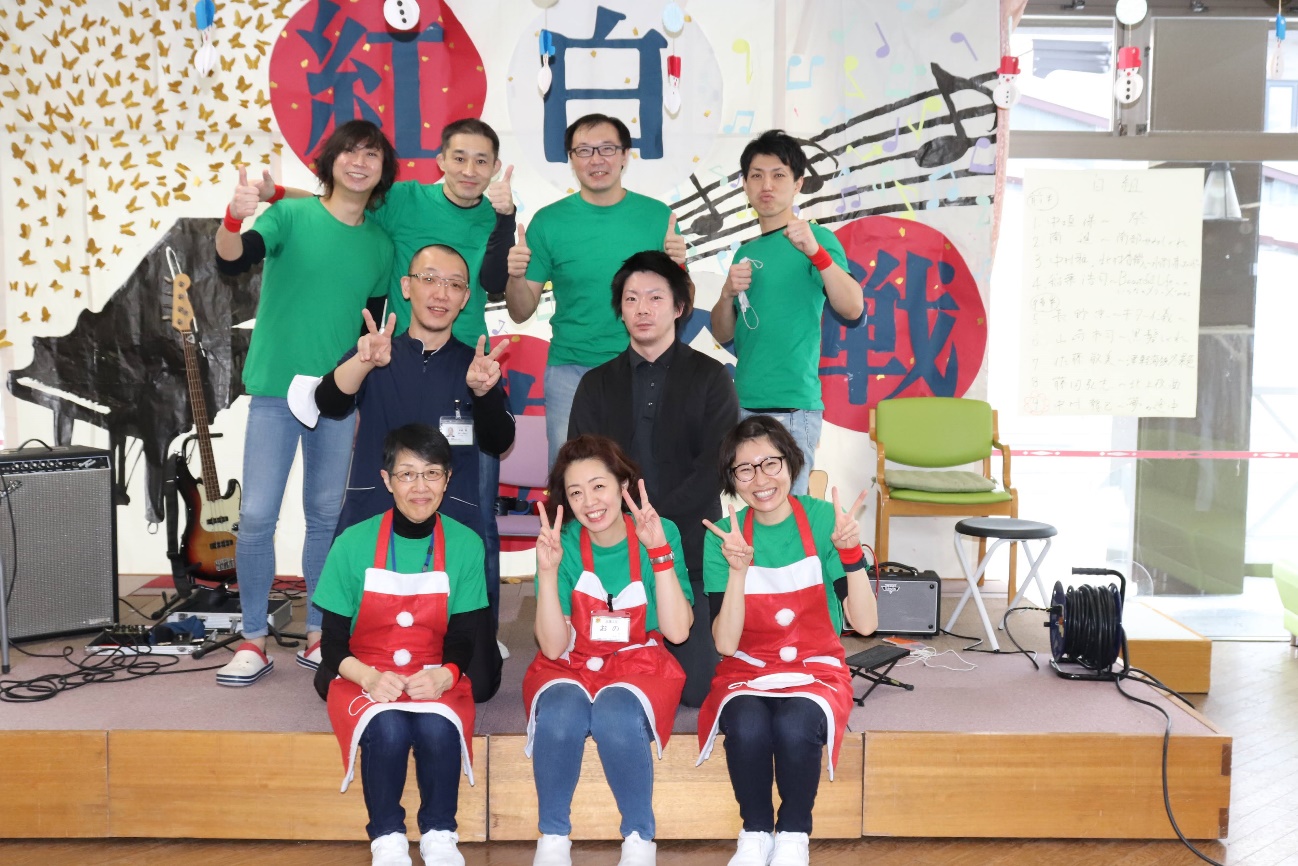 ご参加ありがとうございました！！　　コスモスデイケア